Конспект ООД по познавательному развитиюдля детей старшей группыТема:  «Гжельские узоры»Составил:Сметанникова Алёна Олеговна, воспитатель высшей категории.Цель: знакомство детей со своеобразием и красотой гжельской росписи, формирование чувства гордости за талант своего народа, уважения к народным мастерам.Задачи: - коррекционно - образовательные:  закрепить и расширить знания воспитанников о гжельской росписи; пополнить словарный запас; формировать умение рисовать элементы, характерные для гжельской росписи.- коррекционно - развивающие: развивать эстетическое восприятие; чувство ритма, композиции, цвета; развивать легкие и тонкие движения руки; разнонаправленные повороты, плавность; развивать воображение, фантазию творческое восприятие через самостоятельную деятельность.- коррекционно - воспитательные: воспитывать чувство гордости за талант своего народа, уважение к мастерам и желание создать своими руками гжельские узоры на изделиях.Словарная работа: гжельская роспись, гжель, мастера, обжиг.Методы и приёмы: беседа, вопросы, объяснение, художественное слово, показ, сюрпризный момент, наблюдения, упражнения.Интеграция образовательных областей: художественно-эстетическое развитие; познавательное развитие; речевое развитие.Оборудование: картинки с изображением предметов и элементов гжельской росписи; мольберт; матрёшки, фарфоровая ваза, тарелочки и стаканчики, фигурки в гжельской росписи изображения узоров гжельской росписи, кисти, непроливайка, гуашь синего и белого цвета, белая бумага вырезанная в разных формах (на выбор ребёнка); мультимедиа.Демонстрационный материал: фарфоровая ваза, фигурки, матрёшки, тарелочки и стаканчики в росписи «Гжель»; картинки с изображением предметов и элементов гжельской росписи.Раздаточный материал: бумажные заготовки в виде разной посуды (на выбор ребёнка), кисти, непроливайки, краски гуашь (синяя, белая), палитра для смешивания краски, салфетки.Предварительная работа: чтение рассказов о гжельских мастерах, рассматривание изделий с росписью, рассматривание иллюстраций, раскрашивание книжек-раскрасок, оформление выставки гжельских мастеров; знакомство с процессом изготовления гжельских изделий. 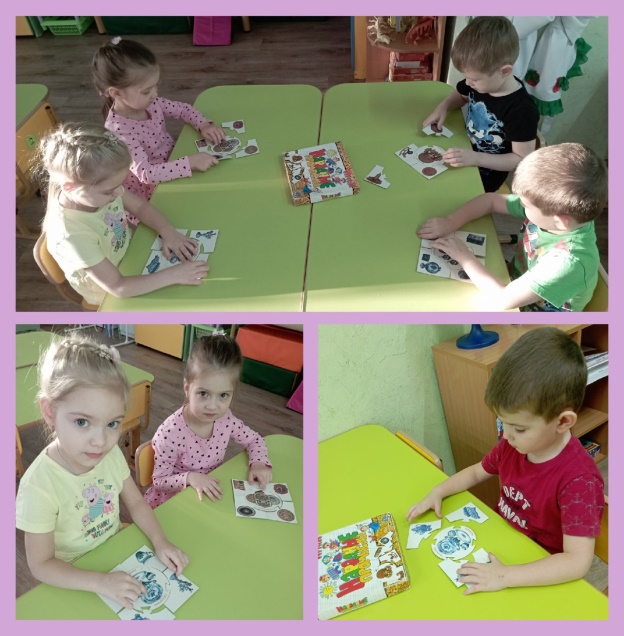 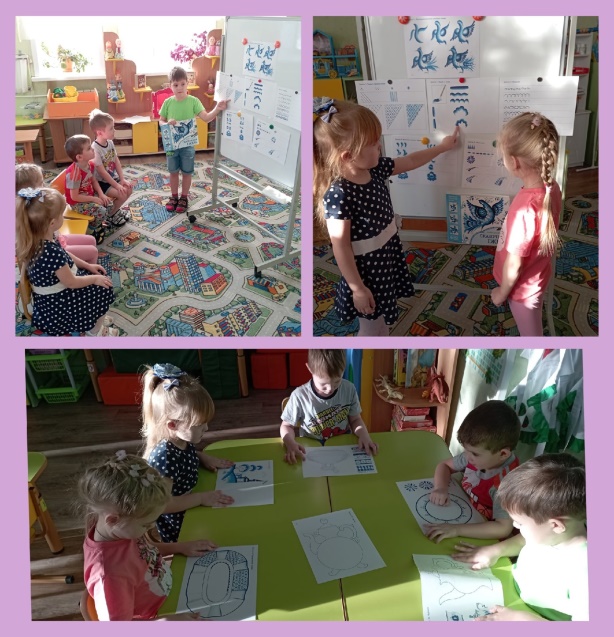 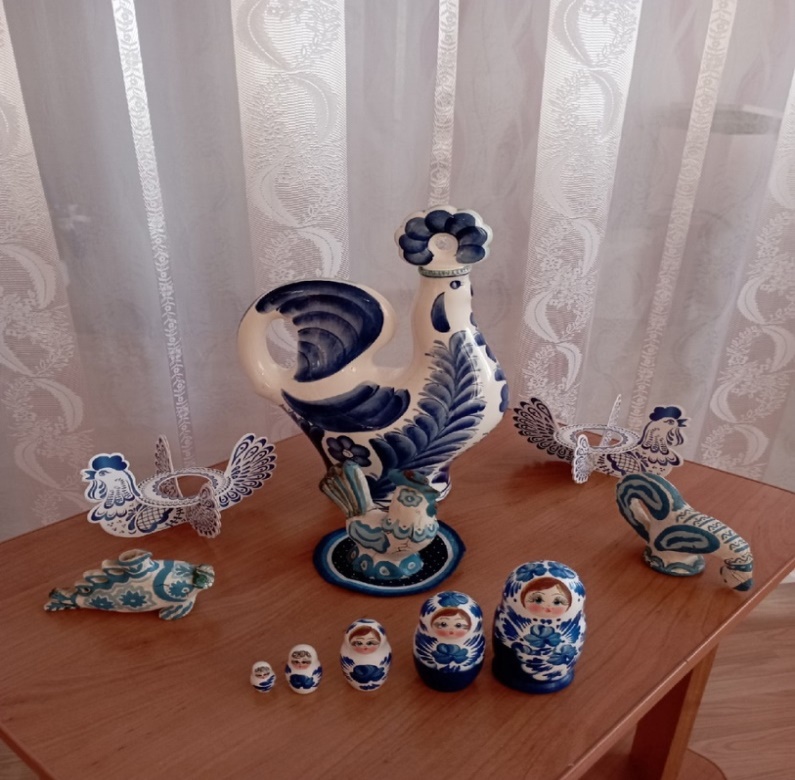 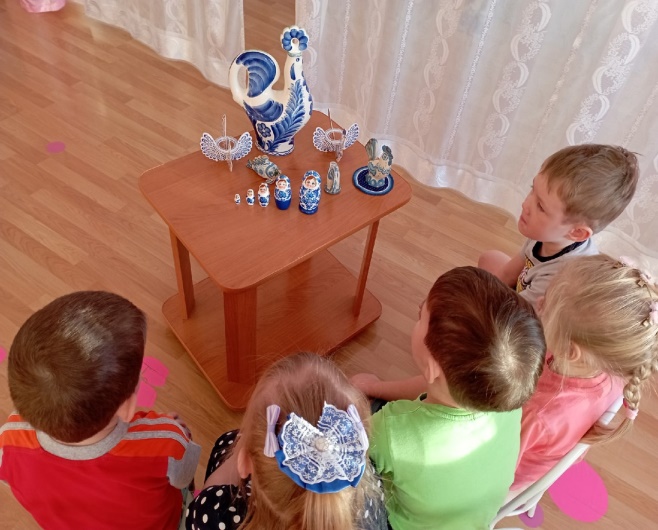 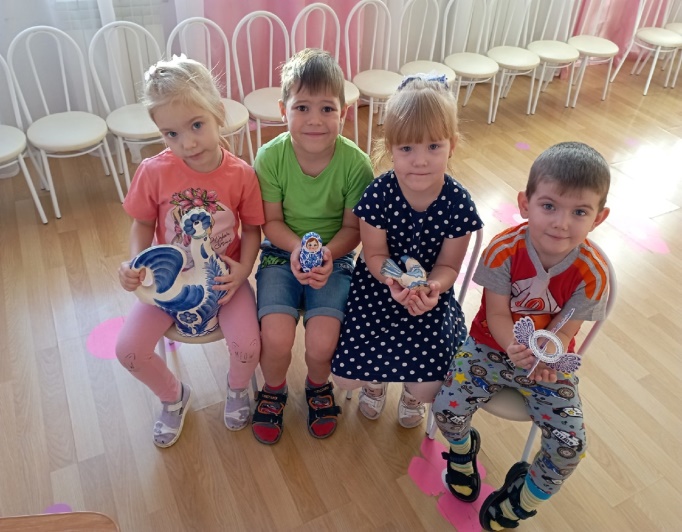 ХодВводная часть.Под русскую народную музыку заходит ребёнок (в нарядном костюме с росписью «гжель») с сундучком.Воспитатель: - Ребята, посмотрите, к нам пришла гостья в наш детский сад! Поздороваемся!Дети: - Здравствуйте!Воспитатель: - Сегодня мы с вами совершим путешествие в мир красоты, добра, в мир удивительных творений народных умельцев. Воспитатель: - Ребята, давайте перед занятием поднимем настроение:Мы весёлые ребята, мы ребята дошколята.Целый день мы будем вместеЗаниматься и играть,Кушать, спать,Петь песни, прыгать,И, конечно же, гулять!Рады видеть всех, друзья!Крикнем весело: «Ура!»Воспитатель: - Наша гостья принесла нам волшебный сундучок. Посмотрим, что в нём находиться. Я вижу у всех вас хорошее настроение. Попрошу всех сесть на свои стульчики. Дети, вы любите путешествовать?Дети: - Да!Основная часть.Воспитатель: - Откроем сундук?Дети: - Да!Воспитатель: - Посмотрите, здесь много разных предметов. Давайте их достанем и рассмотрим. Здесь игрушки. Какие они весёлые, яркие, нарядные.Как хороша эта девица-душа:Щёчки алые горят, удивительный наряд!-Это какая игрушка?Ростом разные подружки,Все похожи друг на дружку.Раз, два, три, четыре, пять…Даже всех не сосчитать!Загляделася старушка-а в руках - одна игрушка.Дети: - Матрёшка!Воспитатель: - Вот игрушки расписные, деревянные. Послушайте стихотворение и скажите, о какой росписи говорится в нем?«Синие птицы по белому небу,Море цветов голубых,Кувшины и кружки –быль или небыль?Изделия рук золотых!Да! Это синяя сказка - глазам загляденье,Словно весною капель!Ласка, забота, тепло и терпеньеРусская звонкая Гжель!»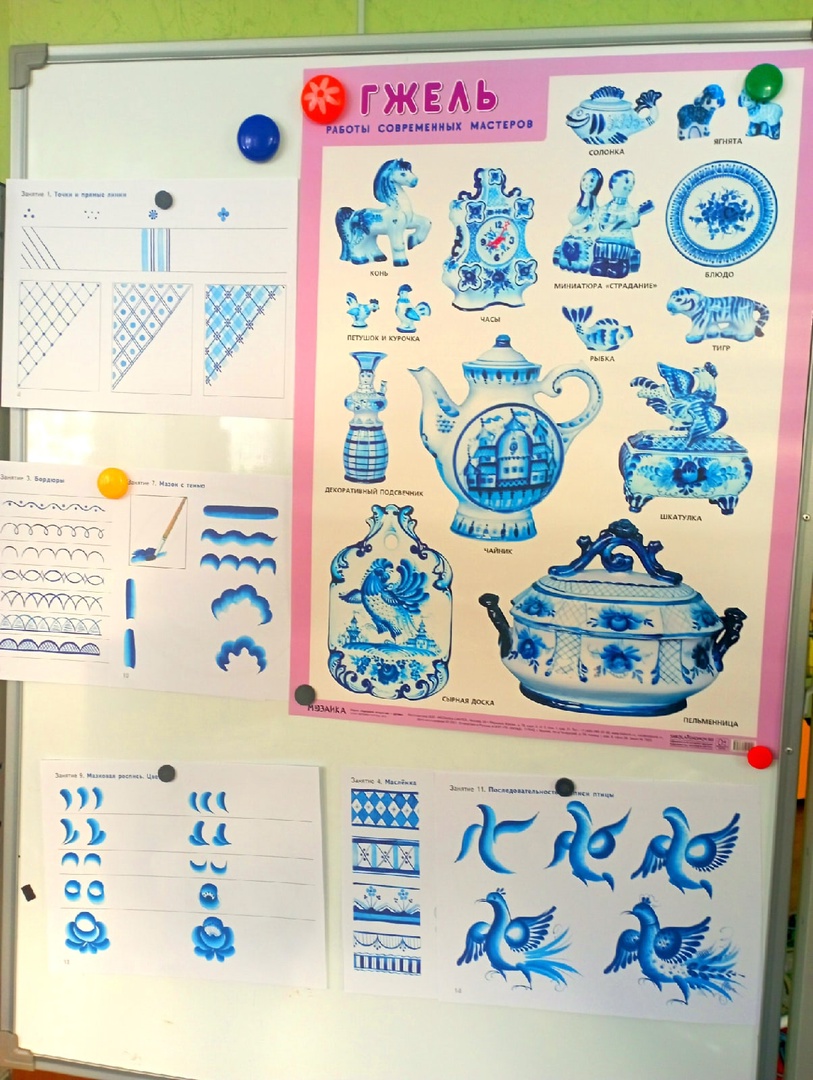 Физкультминутка «Посуда»:Вот большой стеклянный чайник,Очень важный, как начальник.Вот фарфоровые чашки,Очень хрупкие, бедняжки.Вот фарфоровые блюдца,Только стукни - разобьются.Вот серебряные ложки,Вот пластмассовый поднос Он посуду нам принес.Воспитатель: - Молодцы ребята, а как вы думаете, почему гжель в стихотворении автор сравнивает с весной?  Кто покажет изделия расписанные гжельской росписью?  Где изготавливают эту посуду?(Ответы детей)- Правильно ребята. В одной деревушке с названием Гжель.Воспитатель: - Ребята, где находится деревушка?(Ответы детей)Воспитатель: - Правильно ребята. Недалеко от Москвы живут мастера, которые делают удивительную посуду с небесными узорами. Они делают её из особой глины, найденной в этих местах, которая при обжиге становится белой, даже в самом названии этой деревушки слышится слово «жечь».Воспитатель: - Ребята, что такое обжиг? Какая это посуда? Как её можно охарактеризовать?  Какие изделия изготавливают гжельские мастера?  Какой цвет используют гжельские мастера?  Какие элементы росписи используют гжельские мастера?(Ответы детей)Воспитатель: - А сейчас, ребята, я предлагаю всем нам стать Гжельскими мастерами, будем создавать гжельские узоры на изделиях. Но сначала подготовим наши ручки и пальчики:Пальчиковая гимнастика:Пальчики поочерёдно «здороваются» с большим пальцем.Раз, два, три, четыре – мы посуду перемыли:Чайник, чашку, ковшик, ложку,И большую поварёшку.Мы посуду перемыли:Чашку даже не разбили,Ковшик тоже не сломалсяНос у чайника остался.Ложка чудом уцелела.Мы посуду моем смело.Воспитатель: Молодцы ребята!- Ребята как получить голубой цвет? Посмотрите, на посуде в самом центре есть ещё один элемент узора. Как вы думаете, что это?(Ответы детей)Воспитатель: - Правильно цветок, а называется он — роза. Розу всегда рисуют в середине. Она большая и очень красивая, а по краям рисуют мелкие элементы: точки, сеточку, волны и другие.Воспитатель: - Предлагаю приступить к работе. Сейчас на палитре смешаем белую краску с каплей синей и украшаем изделия гжельскими узорами.Дети выполняют работу.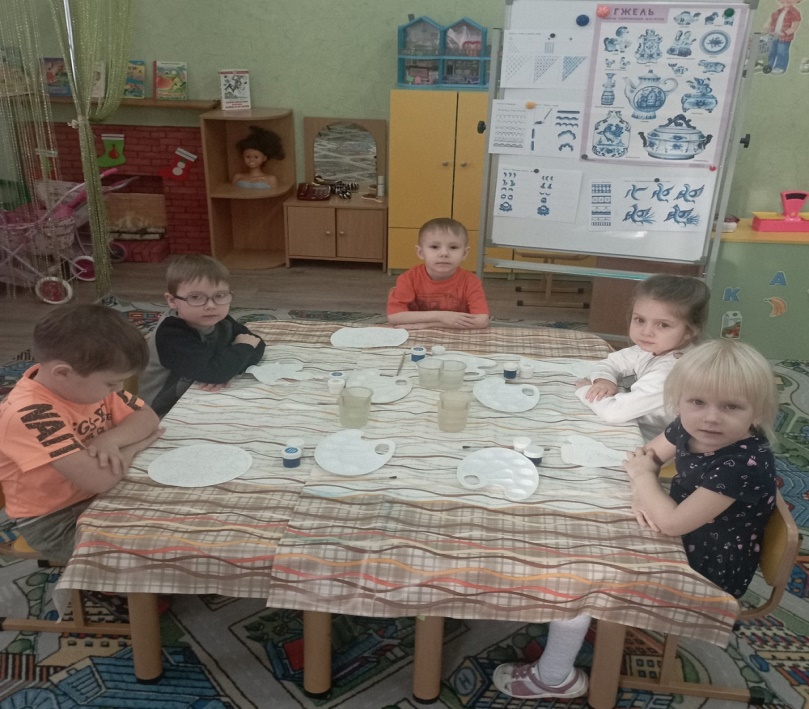 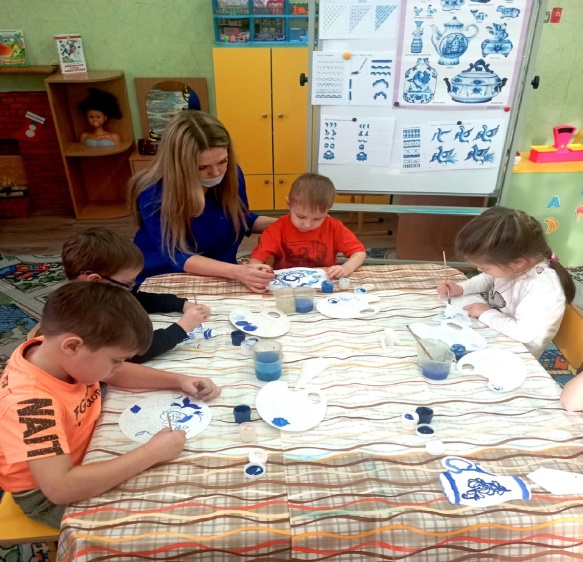 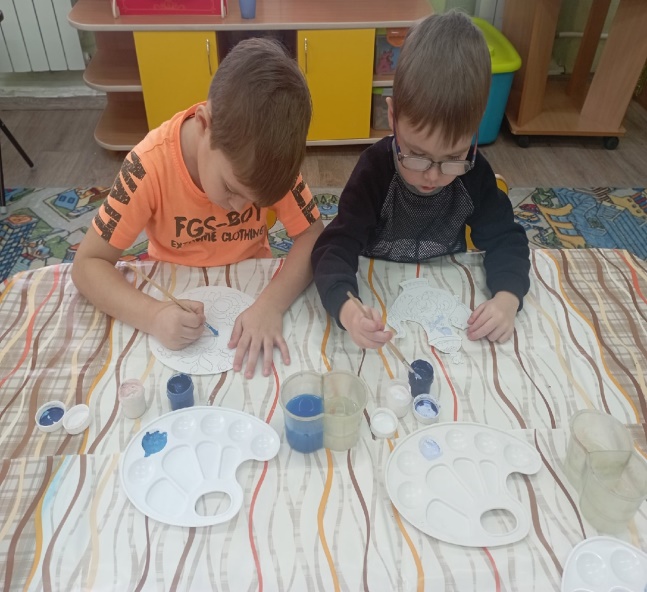 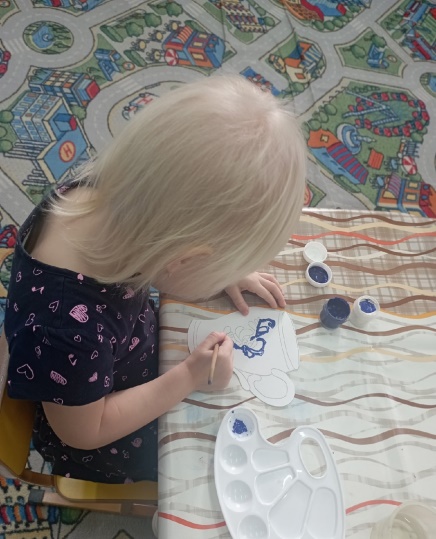 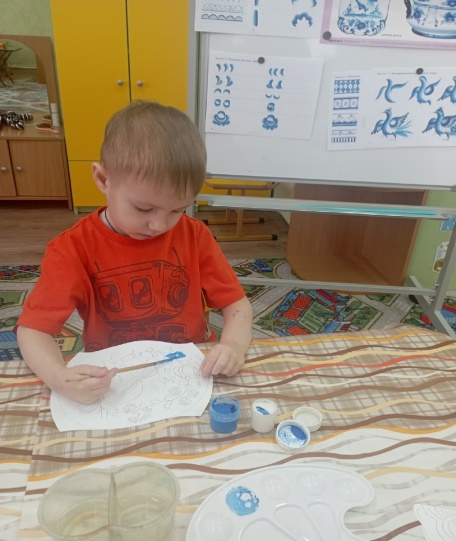 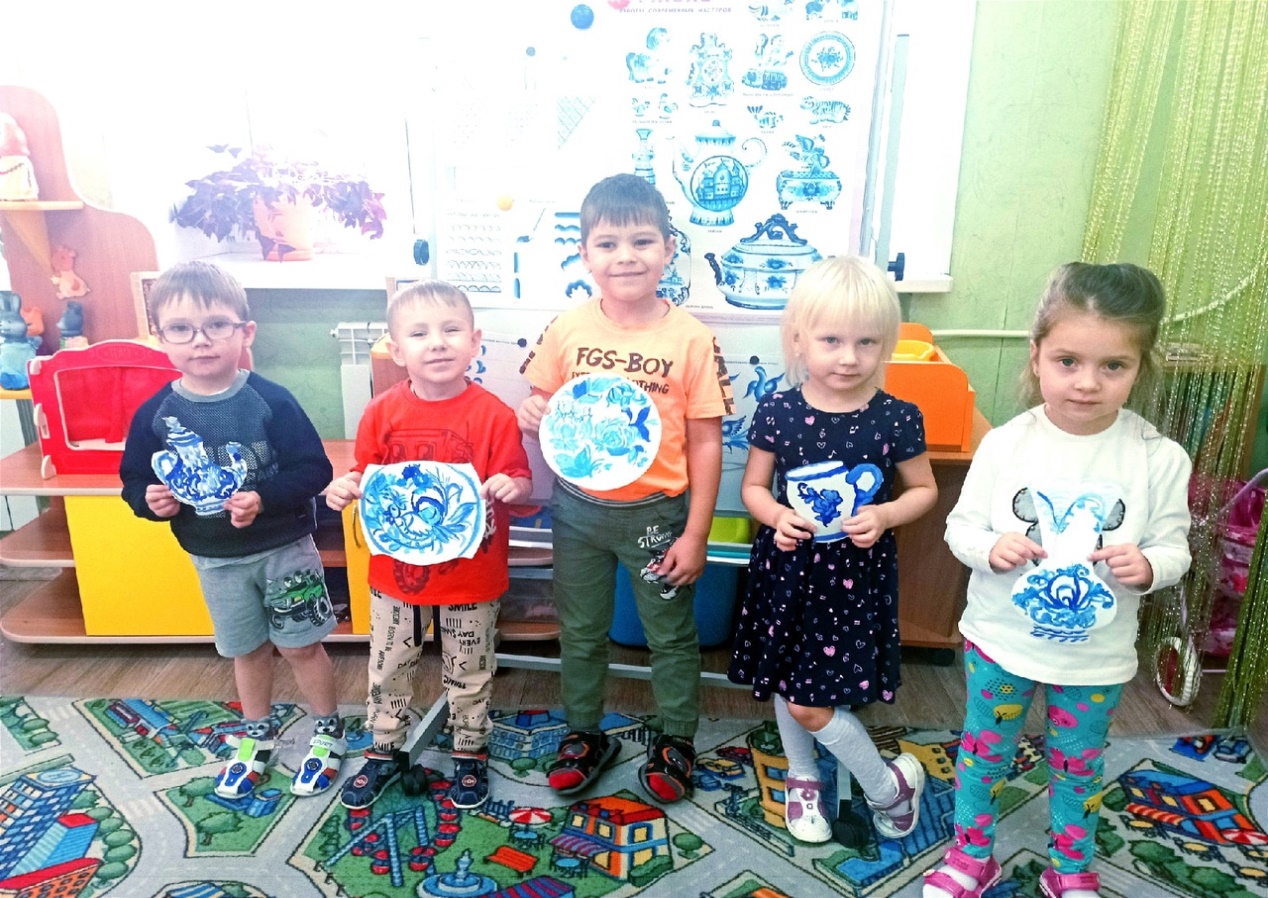 Заключительная частьВоспитатель: - Ребята мы с вами были сегодня путешественниками, исследователями и мастерами по рисованию элементов гжельской росписи. Вам понравилось?Дети:- Да!Воспитатель: - Какие узоры в росписи вы использовали?Дети: - точки, сеточку, волнистые линии, завитки.Воспитатель: - А какие мастера используют эти узоры, напомните, пожалуйста?Дети: - Гжельские.Воспитатель: - «Незатейливый узор из оттенков краски,Глина белая, фарфор – атрибуты сказки!Словно детская рука на кусочках глиныРисовала в три мазка синие картины.Подсвечники, часы, животные и птицыНевиданной красы. Деревня в Подмосковье прославилась теперь.Известно всем в народе Её название гжель!!!»Воспитатель: - Ребята давайте друг друга поблагодарим за хорошую работу на занятии. Молодцы! Спасибо за вашу работу, дорогие мои мастера!Все старались создать красивые гжельских узоров.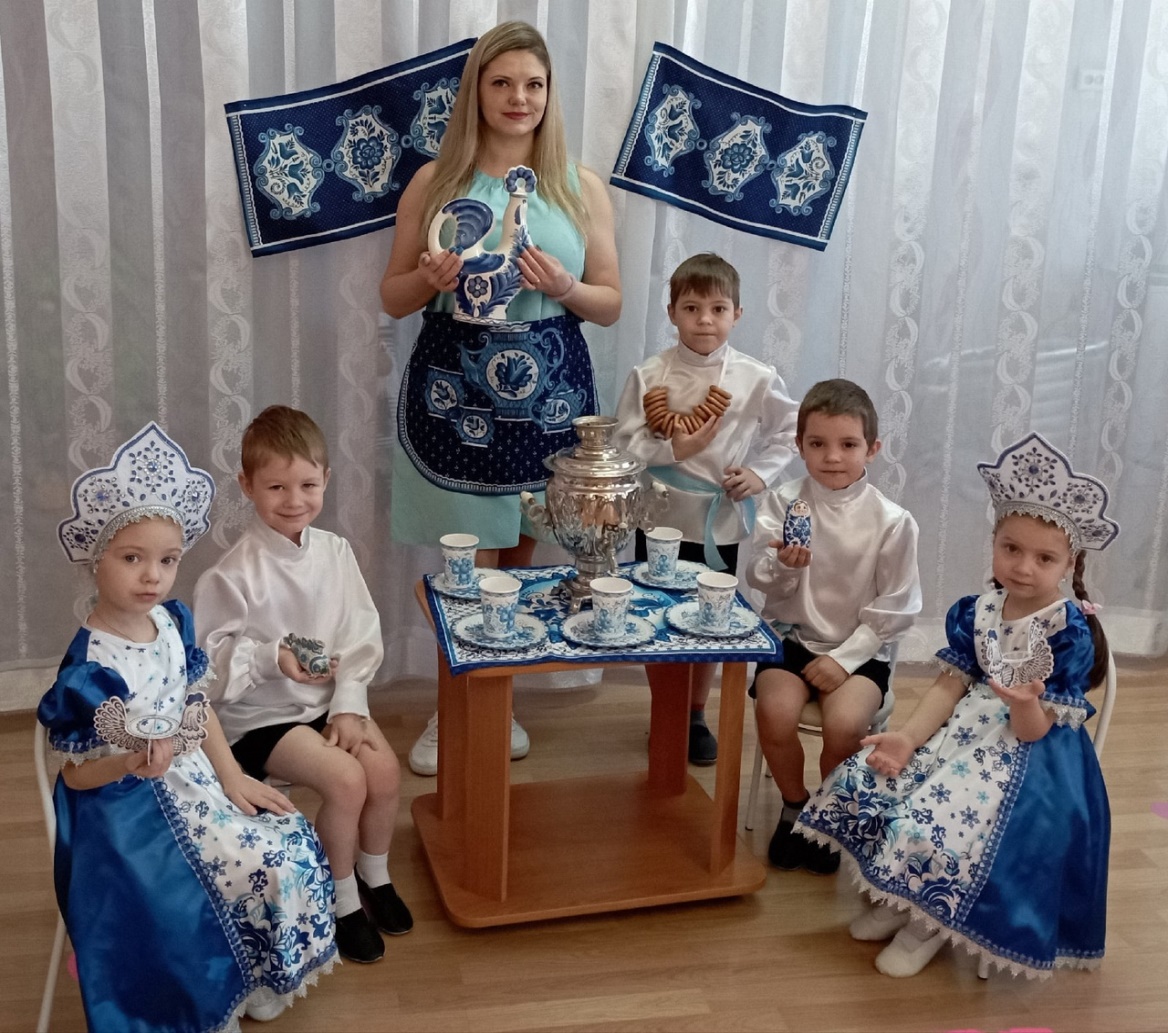 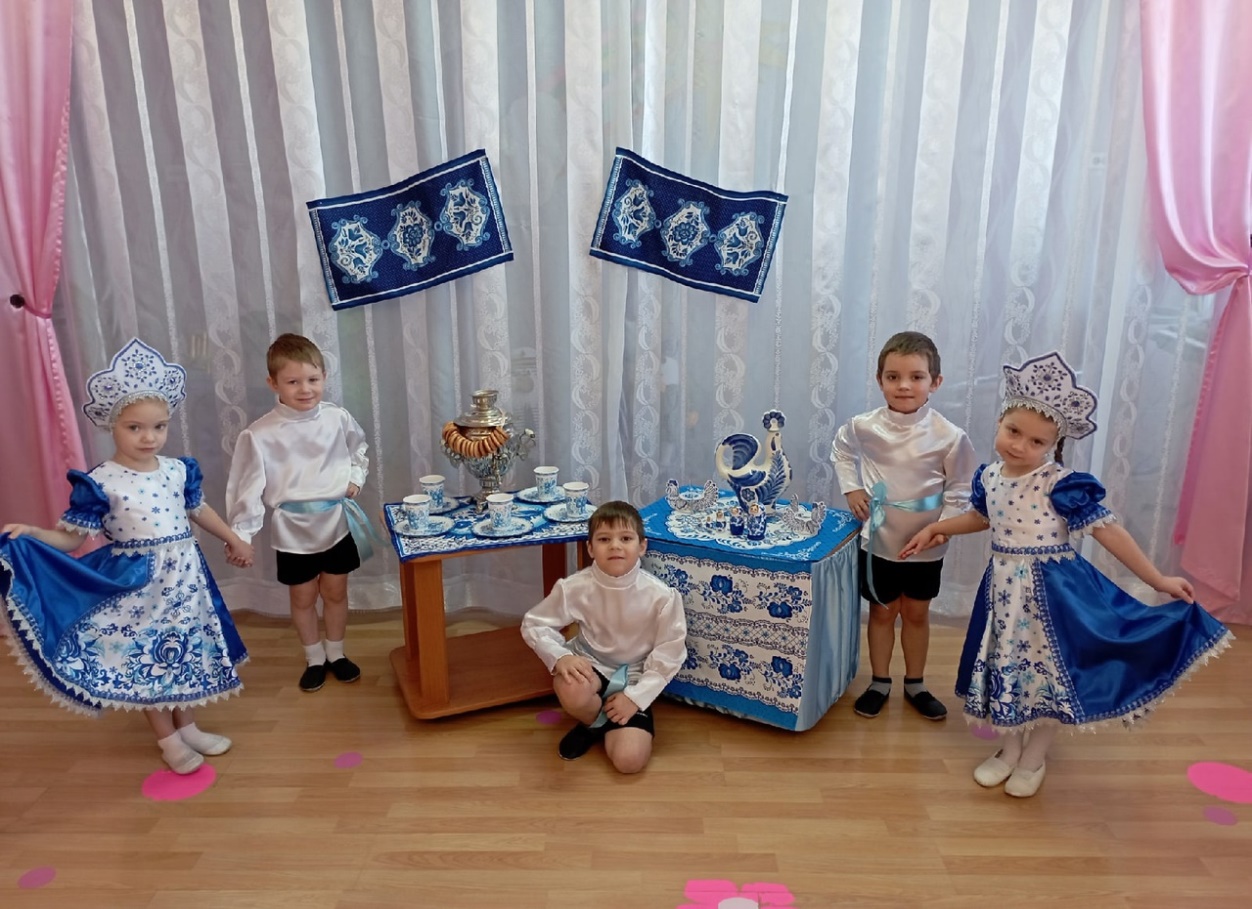 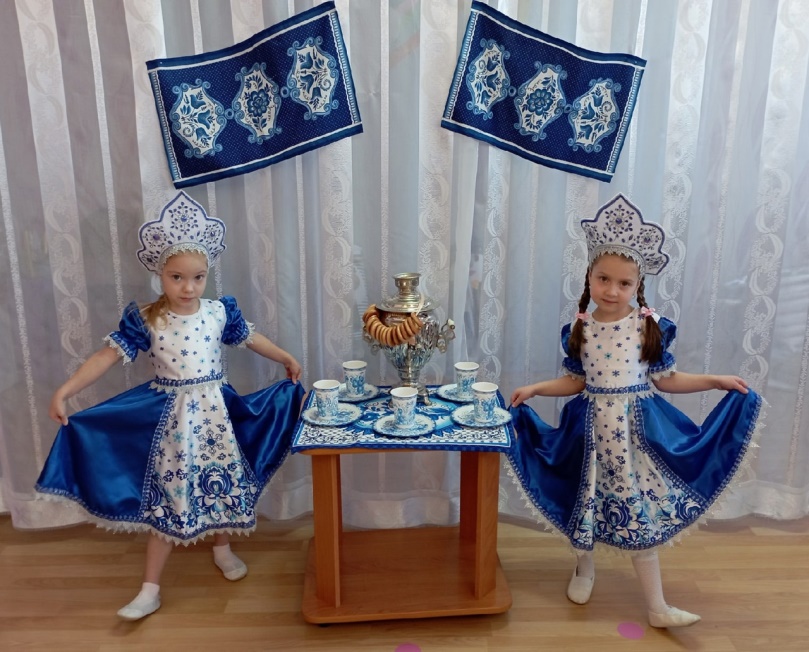 